12th March 2021Advice to All Parents - Positive case in the school – Year 6 and Year 2Dear Parents We have advised Public Health England that there has been a confirmed case of coronavirus (COVID-19) in school. This is within your child’s class, Year 6 and Year 2. This letter is to inform you of the current situation and provide advice on how to support your child. As your child/children are in the affected class they need to be sent home to self-isolate for 10 days. Please remember and reassure your child that for most people, coronavirus will be a mild illness.We are monitoring the situation and working closely with Public Health England, following government advice which is:To carry out a deep clean of relevant areasThe school remains open for all other year groups. In line with Public Health guidelines, siblings do not need to isolate (unless they/your child develop symptoms). Siblings are therefore expected to attend school as usual. We will keep this under continuous review and parents will be notified of any updates. We all need to remain vigilant by watching out for symptoms of coronavirus. The symptoms are:   a new continuous cough and/or high temperature and a loss of or change in normal sense of taste or smell If you or your child shows these symptoms:do not come to schoolinform the school of the situationself-isolate with your household book a test immediately There are things we can all do to help reduce the risk of you and anyone you live with getting ill with coronavirus:wash your hands with soap and water often – do this for at least 20 seconds use hand sanitiser gel if soap and water are not availablewash your hands as soon as you get homecover your mouth and nose with a tissue or your sleeve (not your hands) when you cough or sneezeput used tissues in the bin immediately and wash your hands afterwardsFurther information is available at:https://www.nhs.uk/conditions/coronavirus-covid-19/ If you have any further queries, please do not hesitate to email ourselves at the above email address and we will be happy to assist with any queries that you may have. We look forward to welcoming Year 6 and Year 2 back in school on Monday 22nd March 2021. Remote learning will begin from Monday 15th March 2021. Yours sincerely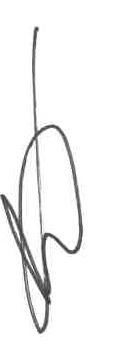 Mrs G HumphrissExecutive Head Teacher